Publicado en Málaga el 11/04/2018 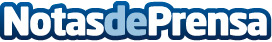 Trasteros Plus, una empresa diferente y vanguardistaTrasteros Plus es una empresa dedicada al alquiler de trasteros, taquillas, guardamuebles y mini almacenes en la provincia de Málaga, con cuatro centros repartidos a lo largo de la provincia y ubicados tres de ellos en Málaga capital y uno de ellos en MijasDatos de contacto:Trasteros Plus952 32 60 94Nota de prensa publicada en: https://www.notasdeprensa.es/trasteros-plus-una-empresa-diferente-y Categorias: Franquicias Andalucia Logística E-Commerce http://www.notasdeprensa.es